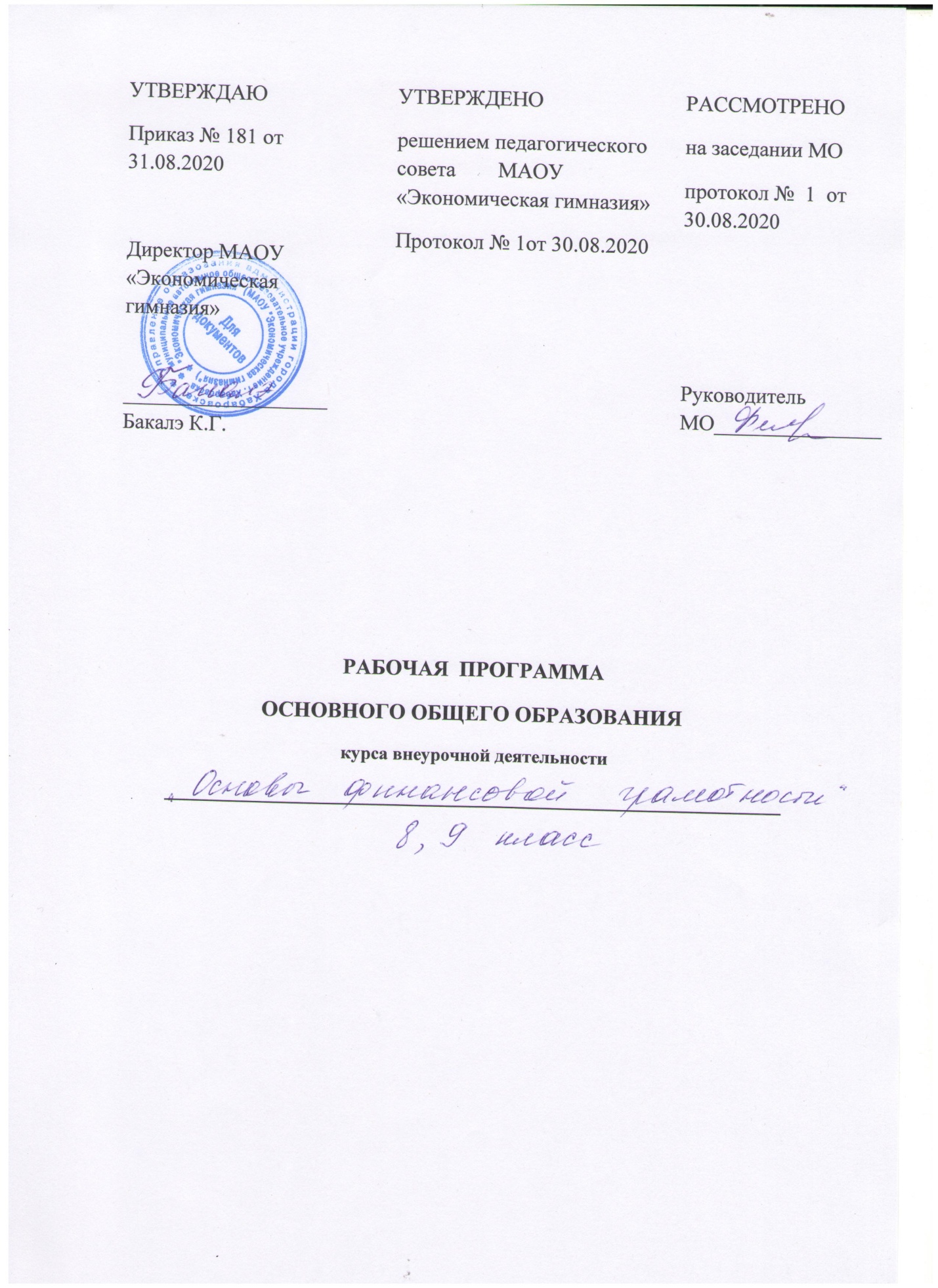 Пояснительная записка  Рабочая программа  внеурочного курса  «Основы финансовой грамотности» разработана всоответствии с нормативными документами:Федеральный закон «Об образовании в РФ» № 273-ФЗ от 29.12.2012 с изменениямиот 06.04.2015 № 68-ФЗ (ред. 19.12.2016).- Федеральный  государственный образовательный стандарт основного общего образования.-Основная образовательная программа  основного общего  образования МАОУ «Экономическая гимназия»-Методические рекомендации Центрального банка Российской Федерациипо разработке и реализации программы курса «Основы финансовой грамотности» вобщеобразовательных организациях.    Рабочая программа ориентировании на использование учебно- методического комплекта:1. Чумаченко В.В., Горяев А.П. Основы финансовой грамотности: учеб.пособие для общеобразовательных организаций.- М.: Просвящение,2017.2. Чумаченко В.В., Горяев А.П. Основы финансовой грамотности. :Рабочая тетрадь.- М.: Просвещение, 2016.3. Чумаченко В.В., Горяев А.П. Основы финансовой грамотности.: Методические рекомендации. –М. Просвещение,2017Актуальность данной тематики продиктована особенностями развития финансовогорынка на современном этапе: с одной стороны, информационные технологии открылидоступ к финансовым продуктам и услугам широким слоям населения, с другой стороны -легкость доступа к финансовому рынку для неподготовленного потребителя приводит кдезориентации в вопросах собственной ответственности за принятие решений. Это, в своюочередь, приводит к непосильной кредитной нагрузке, жизни не по средствам. Кроме того,отсутствие понимания важности финансового планирования с помощью накопительных,страховых, пенсионных программ может создавать дополнительные проблемы у населения.      Важно отметить, что решение социальных проблем трудоспособного населения вобласти жилищного и пенсионного обеспечения, страхования, образования все большепереходит из сферы ответственности государства в сферу личных интересов граждан.      Таким образом, финансовая грамотность населения в области финансового рынка ифинансовых инструментов становится необходимым условием для успешного решениягосударством социально-экономических задач.Очевидно, что эффективность будущих решений в области личных и семейныхфинансов определяется уровнем финансовой грамотности. Это требует от образовательной организации комплексного подхода к разработке программы курса «Основы финансовой грамотности» и способам ее реализации.     Вместе с тем в соответствии с Федеральными государственными образовательнымистандартами (ФГОС) всех уровней главной целью и результатом образования являетсяразвитие личности обучающегося на основе усвоения универсальных учебных действий (УУД). Программа по финансовой грамотности направлена на формирование всех видовУУД (личностных, регулятивных, познавательных и коммуникативных).       Реализация данной программы способствует формированию личности социально-развитого, критически мыслящего, конкурентоспособного выпускника, обладающегоэкономическим образом мышления, способного взять на себя ответственность за своебудущее, за будущее своих близких и своей страны.       Цель курса «Основы финансовой грамотности»:формирование специальных компетенций в области управления личными финансами у обучающихся 8-9-х классов.На изучение курса «Основы финансовой грамотности отводится 1 час в неделю в 8и 9 классах, всего 69 часов за два года обучения. Курс реализуется в рамках общегимназического направления и является поддерживающим для учебных предметов: обществознание, экономика, право, математика, информатикаПланируемые результаты освоения курса «Основы финансовой грамотности»:Личностные результаты изучения курса:сформированность у выпускника гражданской позиции как активного иответственного члена российского общества, осознающего свои конституционные права и обязанности, уважающего закон и правопорядок, обладающего чувством собственного достоинства, осознанно принимающего традиционные национальные и общечеловеческие гуманистические и демократические ценности;сформированность основ саморазвития и самовоспитания в соответствии собщечеловеческими ценностями и идеалами гражданского общества;готовность и способность к самостоятельной, творческой и ответственнойдеятельности;готовность и способность выпускника к саморазвитию и личностномусамоопределению; выявление и мотивация к раскрытию лидерских и предпринимательскихкачеств;готовность и способность к образованию, в том числе самообразованию, напротяжении всей жизни; сознательное отношение к непрерывному образованию какусловию успешной профессиональной и общественной деятельности;ответственное отношение к созданию семьи на основе осознанного принятия ценностей семейной жизни;мотивация к труду, умение оценивать и аргументировать собственную точку зрения по финансовым проблемам, стремление строить свое будущее на основе целеполагания и планирования;осознание ответственности за настоящее и будущее собственное финансовое благополучие, благополучие своей семьи и государства.Метапредметные результаты изучения курсаМетапредметные результаты включают три группы универсальных учебныхдействий: регулятивные, познавательные, коммуникативные.1. Регулятивные универсальные учебные действия:умение самостоятельно определять цели своего обучения, ставить и формулировать для себя новые задачи в учебе и познавательной деятельности, развивать мотивы и интересы своей познавательной деятельности;умение самостоятельно планировать пути достижения личных финансовых целей, в том числе альтернативные, осознанно выбирать наиболее эффективные способы решения финансовых задач;умение соотносить свои действия с планируемыми результатами, осуществлять контроль своей деятельности в процессе достижения результата, определять способы действий в рамках предложенныхусловий и требований, корректировать свои действия в соответствии сизменяющейся ситуацией;формирование навыков принятия решений на основе сравнительного анализа финансовых альтернатив, планирования и прогнозирования будущих доходов и расходов личного бюджета, навыков самоанализа и самоменеджмента.2. Познавательные универсальные учебные действия:умение определять понятия, создавать обобщения, устанавливать аналогии,классифицировать, самостоятельно выбирать основания и критерии для классификации, устанавливать причинно-следственные связи, строить логическое рассуждение, умозаключение (индуктивное, дедуктивное и по аналогии) и делать выводы на примере материалов данного курса;умение создавать, применять и преобразовывать знаки и символы, модели и схемы для решения задач данного курса;находить и приводить критические аргументы в отношении действий и суждений другого; спокойно и разумно относиться к критическим замечаниям в отношении собственного суждения, рассматривать их как ресурс собственного развития.3. Коммуникативные универсальные учебные действия:осуществлять деловую коммуникацию как со сверстниками, так и со взрослыми (каквнутри образовательной организации, так и за ее пределами), подбирать партнеров дляделовой коммуникации исходя из соображений результативности взаимодействия, а не личных симпатий;формирование и развитие компетентности в области использованияинформационно-коммуникационных технологий (ИКТ-компетенции), навыков работы со статистической, фактической и аналитической финансовой информацией;координировать и выполнять работу в условиях реального, виртуального икомбинированного взаимодействия.    Тематический план  курса                 «Основы финансовой грамотности»  8 класс                          Тематический план  курса                 «Основы финансовой грамотности» 9 классСодержание курса «Основы финансовой грамотности»Модуль 1. Личное финансовое планированиеВводная частьСодержание и назначение курса. Центральный банк Российской Федерации(Банк России) – независимый регулятор финансовой системы России и защитник прав потребителей финансовых услуг.Основные понятияЧеловеческий капитал, деньги, финансы, финансовые цели, финансовоепланирование, горизонт планирования, активы, пассивы, доходы (номинальные, реальные), расходы, личный бюджет, семейный бюджет, дефицит, профицит, баланс.Практикумы и тренингиПрактикум. Составление текущего и перспективного личного (семейного) бюджета, оценка его баланса;Практикум. Составление личного финансового плана (краткосрочного,долгосрочного) на основе анализа баланса личного (семейного) бюджета, анализ и коррекция личного финансового плана;Мини-проекты. «Планирование сбережений как одного из способов достижения финансовых целей»; «Сравнительный анализ сберегательных альтернатив».Модуль 2. «Расчетно-кассовые операции»Основные понятияБанковская ячейка, денежные переводы, валютно-обменные операции, банковские карты (дебетовые, кредитные, дебетовые с овердрафтом), риски при пользовании банкоматом, риски при использовании интернет-банкинга, электронные деньги.Практикумы и тренинги:Практикум. «Заключаем договор о банковском обслуживании с помощьюбанковской карты. Формирование навыков безопасного поведения владельца банковской карты»;Мини-проект. «Безопасное использование интернет-банкинга и электронных денег».Модуль 3. «Депозит»Основные понятияСбережения, инфляция, индекс потребительских цен как способ измеренияинфляции, банк, банковский счет, вкладчик, депозит, номинальная и реальная процентная ставка по депозиту, депозитный договор, простой процентный рост, процентный рост с капитализацией, банковская карта (дебетовая, кредитная), банкомат, заемщик, финансовые риски, ликвидность.Практикумы и тренингиПрактикум. «Изучаем депозитный договор». «Анализ финансовых рисков при заключении депозитного договора»;Мини-проекты. Отбор критериев для анализа информации о банке ипредоставляемых им услугах в зависимости от финансовых целей вкладчика.Сравнительный анализ финансовых организаций для осуществления выборасберегательных депозитов на основе полученных критериев (процентных ставок, способов начисления процентов и других условий);Мини-исследование. «Анализ возможностей интернет-банкинга для решениятекущих и перспективных финансовых задач».Модуль 4. «Кредит»Основные понятияБанковский кредит, заемщик, виды кредита, принципы кредитования (платность, срочность, возвратность), банковская карта (дебетовая, кредитная), номинальная процентная ставка по кредиту, полная стоимость кредита (ПСК), виды кредитов по целевому назначению (потребительский, ипотечный), схемы погашения кредитов (дифференцированные и аннуитетные платежи), финансовые риски заемщика, защита прав заемщика, микрофинансовые организации, кредитная история, коллекторы, бюрокредитных историй, минимальный платеж по кредиту.Практикумы и тренинги:Практикум. «Заключаем кредитный договор». «Анализ финансовых рисков при заключении кредитного договора; расчет общей стоимости покупки при приобретении ее в кредит»;Мини-проекты. «Отбор критериев для анализа информации о банке ипредоставляемых им услугах в зависимости от финансовых целей заемщика»;«Сравнительный анализ финансовых институтов для выбора кредита на основе предлагаемых критериев (процентных ставок, способов начисления процентов и других условий)»;Мини-исследование. «Анализ преимуществ и недостатков краткосрочного и долгосрочного займов».Модуль 5. «Страхование»Основные понятияСтраховые риски, страхование, страховщик, страхователь, выгодоприобретатель, страховой агент, страховой брокер, виды страхования для физических лиц (страхование жизни, страхование от несчастных случаев, медицинское страхование, страхование имущества, страхование гражданской ответственности), договор страхования, страховая ответственность, страховой случай, страховой полис, страховая премия, страховой взнос,страховые продукты.Практикумы и тренинги:Практикум. Расчет страхового взноса в зависимости от размера страховой суммы, тарифа, срока страхования и других факторов;Тренинг. Развитие навыков планирования и прогнозирования. Формирование навыков поведения, необходимых для защиты прав потребителя страховых услуг;Мини-проект. «Заключаем договор страхования» — сбор информации о страховой компании и предоставляемых страховых программах, принципы отбора страховой компании для заключения договора; анализ договора страхования, ответственность страховщика и страхователя;Мини-проект. «Действия страховщика при наступлении страхового случая».Модуль 6. «Пенсии»Основные понятияПенсия, государственная пенсионная система в РФ, Пенсионный фонд РФ и его функции, негосударственные пенсионные фонды, трудовая и социальная пенсия, корпоративная пенсия, инструменты для увеличения размера пенсионных накоплений.Практикумы и тренинги:Тренинг. Развитие навыков планирования и прогнозирования;Мини-исследование. «Сравнительный анализ доступных финансовыхинструментов, используемых для формирования пенсионных накоплений».Модуль 7. «Налоги»Основные понятияНалоговый кодекс РФ, налоги, виды налогов, субъект, предмет и объектналогообложения, ставка налога, сумма налога, системы налогообложения(пропорциональная, прогрессивная, регрессивная), налоговые льготы, порядок уплаты налога, налоговая декларация, налоговые вычеты.Практикумы и тренинги:Практикум. Формирование практических навыков по оптимизации личногобюджета в части применения налоговых льгот с целью уменьшения налоговых выплатфизических лиц;Практикум. Формирование практических навыков получения социальных иимущественных налоговых вычетов как инструмента сокращения затрат на приобретение имущества, образование, лечение и др.Модуль 8. «Пирамиды и финансовое мошенничество»Основные понятияОсновные признаки и виды финансовых пирамид, правила личной финансовой безопасности, виды финансового мошенничества: в кредитных организациях, в интернете, по телефону, при операциях с наличными.Практикумы и тренингиТренинг. Формирование навыков безопасного поведения потребителя нафинансовом рынке.Планируемые результаты курса внеурочной деятельности           «Основы финансовой грамотности»     8-9 класс по модулямСписок литературы и интернет-источников1. Чумаченко В.В., Горяев А.П. Основы финансовой грамотности: учеб.пособие для общеобразовательных организаций.- М.: Просвящение,2017.2. Чумаченко В.В., Горяев А.П. Основы финансовой грамотности. :Рабочая тетрадь.- М.: Просвещение, 2016.3. Чумаченко В.В., Горяев А.П. Основы финансовой грамотности.: Методические рекомендации. –М. Просвещение,2017Дополнительная литература1. Липсиц И.В., Рязанова О . Финансовая грамотность. 8–9 кл.: Материалы для учащихся. — М.: ВИТА-ПРЕСС, 2014.2. Липсиц И.В., Лавренова Е.Б., Рязанова О . Финансовая грамотность. 8–9 кл.: Методические рекомендации для учителя. — М.:ВИТА-ПРЕСС, 2014.3. Липсиц И.В., Лавренова Е.Б., Рязанова О . Финансовая грамотность. 8–9 кл.: Материалы для родителей. — М.: ВИТА-ПРЕСС, 2014.4. Липсиц И.В., Лавренова Е.Б., Рязанова О . Финансовая грамотность. 8–9 кл.: Контрольные измерительные материалы. — М.:ВИТА-ПРЕСС, 2014.5.  Липсиц И.В. Экономика: история и современная организация хозяйственной деятельности. – М.: ВИТА-ПРЕСС, 2014.6. Экономика: Основы потребительских знаний / под ред. Е. Кузнецовой, Д. Сорк: учебник для 9 кл. – М.: ВИТА-ПРЕСС, 2010.7. Экономика: моя роль в обществе: учебное пособие для 8 класса. –М.: ВИТА-ПРЕСС, 2010.8. А.В. Паранич «Путеводитель по финансовому рынку», М. И-трейд, 2010;9. Н.Н. Думная, О.В. Карамова, О.А. Рябова «Как вести семейный бюджет: учебноепособие», М. Интеллект-центр, 2010;10. Н.Н. Думная, М.Б. Медведева, О.А. Рябова «Выбирая свой банк: учебное пособие»,М. Интеллект-центр, 2010;11. Н.Н. Думная, С.И. Рыбаков, А.Ю. Лайков «Зачем нам нужны страховые компании истраховые услуги?», М. Интеллект-центр, 2010;12. Н.Н. Думная, Б.А. Ланин, Н.П. Мельникова, «Заплати налоги и спи спокойно», М.Интеллект-центр, 2011;13. Н.Н. Думная, О.А. Абелев, И.П. Николаева «Я — инвестор», М. Интеллект-центр,2011;14. Н.И. Берзон «Основы финансовой экономики», М. Вита-пресс, 2011Интернет-источники1. www.minfin.ru – сайт Министерства финансов РФ2. www.gov.ru – сайт Правительства РФ3. www.gks.ru – сайт Федеральной службы государственной ста-тистики4. www.economy.gov.ru/minec/ma – сайт Министерства экономи-ческого развития РФ5. www.minpromtorg.gov.ru – сайт Министерства торговли и про-мышленности РФ6. www.fas.gov.ru – сайт Федеральной антимонопольной службы РФ7. www.cbr.ru – сайт Центрального банка РФ8. www.nalog.ru – сай Федеральной налоговой службы РФ9. www.rbx.ru – сайт «РосБизнесКонсалтинг»10. www.ram.ru – сайт Российской ассоциации маркетинга11. www.cfin.ru – сайт «Корпоративный менеджмент»12. www.iloveeconomics.ru – сайт «Экономика для школьника»13. www.nes.ru – сайт спецпроекта российской экономической шко-лы по личным финансам14. www.economicus.ru – образовательно-справочный портал поэкономике15. www.cepa.newschool.edu/het/home.htm – сайт по истории эко-номической мысли (на англ. яз.)16. ecsocman.edu.ru – сайт федерального образовательного порта-ла «Экономика. Социология. Менеджмент»17. www.ereport.ru – сайт, где представлена обзорная информацияпо мировой экономике18. www.stat.hse.ru – статистический портал Высшей школыэкономики19. www.cefir.ru – сайт ЦЭФИР – Центра экономических и фи-нансовых исследований20. www.tpprf. – сайт Торгово-промышленной палаты РФ21. www.rts.micex.ru – РТС и ММВБ – сайт Объединённой биржи22. www.wto.ru – сайт Всемирной торговой организации23. www.worldbank.org/eca/russian – сайт Всемирного банка24. www.imf.org – сайт Международного валютного фонда25. www.7budget.ru – сайт, посвящённый семейному бюджетуКалендарно- тематическое планирование        8 класс№ модуля Наименование темы модуляКоличество часов1Личное финансовое планирование82Расчетно-кассовые операции93Депозит74Кредит11Итого за год35№ модуля Наименование темы модуляКоличество часов1Кредит82Страхование93Пенсии44Налоги45Пирамиды и финансовые махинации9Итого за год34№Название модуля Планируемые результаты Планируемые результаты Планируемые результатыХарактеристика основных видов деятельности ученика№Название модуляПредметные Метапредметные  УУДЛичностные УУДХарактеристика основных видов деятельности ученика1Модуль 1. «Личное финансовое планирование».Научиться-характеризовать понятия: человеческий капитал, семейный бюджет;-выполнять несложные практические задания по анализу состояния личныхфинансов;-понимать влияние инфляции на повседневную жизнь;-применять способы анализа индекса потребительских цен.Получит возможность научиться:-анализировать несложные ситуации, связанные с гражданскими, трудовымиправоотношениями в области личных финансов;-как выбрать стратегию  достижения своих фин.целей.Умение самостоятельно планировать пути достижения личных финансовых целей, втом числе альтернативные, осознанно выбирать наиболее эффективные способы решенияфинансовых задач;-умение соотносить свои действия с планируемыми результатами, осуществлятьконтроль своей деятельности в процессе достижения результата, определять способы действий в рамках предложенных-условий и требований, корректировать свои действия в соответствии сизменяющейся ситуацией;Мотивация к труду, умение оценивать и аргументировать собственную точку зрения по финансовым проблемам;способность и готовность к образованию и самообразованиюБеседа с элементами дискуссии:Определять проблему и цели урокаРаскрывать значение понятия человеческий капитал, личный бюджет;Участвовать в смысловом чтении, извлекать необходимую информацию из текста для решения поставленных задач Обобщать информацию и делать выводы о том, можно ли управлять своими  финансами2Модуль 2. «Расчетно-кассовые операции».Научиться объяснять понятия: банковская ячейка, дебетовая и кредитная карта, мобильный банкинг, онлайн-банкингПолучит возможность научиться:- как пользоваться дорожным чеком;-как защититься от мошенничества при использовании онлайн-банка и банкоматом.Осуществлять деловую коммуникацию как со сверстниками, так и со взрослыми (как внутри образовательной организации, так и за ее пределами),-формирование и развитие компетентности в области использованияинформационно-коммуникационных технологий (ИКТ-компетенции), навыков работы состатистической, фактической и аналитической финансовой информацией.Готовность и  способность к самостоятельной , творческой и ответственной деятельностиБеседа с элементами дискуссии:Определять проблему и цели урокаРаскрывать значение понятий дебетная и кредитная карта, мобильный банкинг;извлекать необходимую информацию из текстаОбъяснять,  необходимость возникновения онлайн-банкинга.Обобщать информацию и делать выводы из полученных знаний3Модуль 3. «Депозит»Научится объяснять преимущества и недостатки депозита;-условия в депозитном договоре;-причины инфляции.Получит возможность научиться:-находить, извлекать и осмысливать информацию правового характера относительно личной финансовой безопасности, полученную из доступных источников,систематизировать, анализировать полученные данные;-определять практическое назначение основных элементов банковской систем.Умение определять понятия, создавать обобщения, устанавливать аналогии,классифицировать, самостоятельно выбирать основания и критерии для классификации,устанавливать причинно-следственные связи, строить логическое рассуждение, умозаключениеГотовность и способность к самостоятельной, творческой и ответственной деятельностиБеседа с элементами дискуссии:Определять проблему и цели урокаРаскрывать значение понятий: депозит и его виды.Понимать, что   депозит помогает сохранить и приумножить сбережения.Приводить примеры условий  вкладов в разных банках г.Хабаровска4Модуль 4. «Кредит»Научиться:-различать виды кредитов и сферу их использования;-объяснять специфику автокредита;-объяснять особенности ипотечного кредита.Получит возможность научиться:- уметь рассчитывать процентные ставки по кредиту;-сравнивать кредитные предложения.Умение соотносить свои действия с планируемыми результатами, осуществлятьконтроль своей деятельности в процессе достижения результата, определять способыдействий в рамках предложенных;-осуществлять деловую коммуникацию как со сверстниками, так и со взрослыми (как внутри образовательной организации, так и за ее пределами).Мотивация к труду, стремление строить свое будущее на основе целеполагания и планированияБеседа с элементами дискуссии:Определять проблему и цели урокаРаскрывать значение понятий: кредит, принципы кредитования..Понимать, что  кредит не всегда  помогает разрешению   финансовых трудностей.Приводить примеры условий выдачи кредитов в разных банках г.Хабаровска5Модуль 5. «Страхование»Научиться: объяснять, что такое личное страхование, страхование ответственности, страховая компания, страховой полис.Получит возможность научиться:- как правильно выбрать страховую компанию;-как вести себя, если страховая компания затягивает  с выплатой или необоснованно отказывает в страховом возмещении.Умение соотносить свои действия с планируемыми результатами, осуществлять контроль своей деятельности в процессе достижения результата, определять способы действий в рамках предложенныхОсознание ответственности за настоящее и будущее собственное финансовое благополучиеБеседа с элементами дискуссии:Определять проблему и цели урокаРаскрывать значение понятий по теме «Страхование». Участвовать в смысловом чтении, извлекать необходимую информацию из текста для решения поставленных задач Обобщать информацию и делать выводы о том, как выбрать страховую компанию6Модуль 6. «Пенсии»Научиться:объяснять, что такое пенсия и кА устроена государственная пенсионная система в России.Получит возможность научиться:-рассчитывать предполагаемый размер своей пенсии.Умение самостоятельно планировать пути достижения личных финансовых целей, втом числе альтернативные, осознанно выбирать наиболее эффективные способы решенияфинансовых задач;Осознание ответственности за настоящее и будущее собственное финансовое благополучиеБеседа с элементами дискуссии:Определять проблему и цели урокаРаскрывать значение понятия  трудовая пенсия.Участвовать в смысловом чтении, извлекать необходимую информацию из текста для решения поставленных задач 7Модуль 7. «Налоги»Научиться : объяснять иконкретизировать примерами виды налогов;-Российскую налоговую систему.Получит возможность научиться: - рассчитывать НДФЛ для обычных доходов;- уменьшить выплаты по НДФЛ с помощью налоговых вычетов.Спокойно и разумно относиться к критическим замечаниям в отношениисобственного суждения, рассматривать их как ресурс собственного развитияОсознание ответственности за настоящее и будущее благополучие своей семьи и государстваБеседа с элементами дискуссии:Определять проблему и цели урокаРаскрывать значение понятия налоги и налоговая система. Обобщать информацию и делать выводы о том,  как уменьшить выплаты по НДФЛ8Модуль 8. «Пирамиды и финансовое мошенничество»Научиться: -разумному и безопасному финансовому поведению;-применять правовые нормы по защите прав потребителей финансовых услуг;- выявлять признаки мошенничества на финансовом рынке в отношении физическихлиц.Получит возможность научиться: - отличать добросовестные инвестиционные проекты от мошеннических схем.Формирование навыков принятия решений на основе сравнительного анализафинансовых альтернатив, планирования и прогнозирования будущих доходов и расходовличного бюджета, навыков самоанализа и самоменеджмента.Сформированность у  ученика гражданской позиции, уважающего закон и порядок, осознанно принимающего общечеловеческие  гуманистические ценностиБеседа с элементами дискуссии:Определять проблему и цели урокаРаскрывать значение понятия  «финансовая пирамида»Участвовать в смысловом чтении, извлекать необходимую информацию из текста для решения поставленных задач Обобщать информацию и делать выводы о том, как защититься от финансового мошенничества№ занятия Название модуля / тема занятияФорма организации и основные виды деятельности№ занятия Название модуля / тема занятияФорма организации и основные виды деятельностиМодуль 1. Личное финансовое планирование (8 часов)Модуль 1. Личное финансовое планирование (8 часов)Модуль 1. Личное финансовое планирование (8 часов)1Содержание и назначение курсаКруглый стол 2Человеческий капитал. Способы принятия решений в
условиях ограниченности ресурсовРабота в малых группах SWOT-анализ как один из способов принятия
решений3-4Домашняя бухгалтерия. Личный бюджетБеседа – дискуссия о том, как составить бюджет5Структура, способы составления и планирования
личного бюджетаПрактикум «Каковы ваши активы и пассивы»6Личный финансовый план: финансовые цели,
стратегия и способы их достиженияДеловая игра - тренингс выходом на проблемную ситуацию: как подобрать альтернативные способы достижения своих финансовых целей.7Деловой практикум. Составляем личный финансовый
план и бюджетПрактикум«Выбираем стратегию достижения своих финансовых целей»8Деловой практикум. Составляем личный финансовый
план и бюджетПрактикум«Составляем личный финансовый
план и бюджет»Модуль 2. «Расчетно-кассовые операции».Модуль 2. «Расчетно-кассовые операции».Модуль 2. «Расчетно-кассовые операции».Модуль 2. «Расчетно-кассовые операции».Модуль 2. «Расчетно-кассовые операции».Модуль 2. «Расчетно-кассовые операции».Модуль 2. «Расчетно-кассовые операции».9-10Центральный банк Российской Федерации (БанкРоссии) – независимый регулятор финансовойсистемы России и защитник прав потребителей финансовыхуслуг.Экскурсия в Центральный банк11-12Хранение, обмен и перевод денег - банковскиеоперации для физических лиц. Виды платежных средств. Чеки, дебетовые,кредитные карты, электронные деньги — правилабезопасности при пользовании банкоматомЭкскурсия в Сбербанк РоссииПрактикум «Как пользоваться банковской картой»13Формы дистанционного банковского обслуживания— правила безопасного поведения при пользованииинтернет-банкингомЗанятие- игра14-15 Практикум. «Заключаем договор о банковскомобслуживании с помощью банковской карты.Формирование навыков безопасного поведениявладельца банковской карты»ПрактикумРешение кейсов16-17Мини-проект. «Безопасное использование интернетбанкинга и электронных денег».Проектирование в малых группах, защита проектов.Модуль 3. «Депозит» Модуль 3. «Депозит» Модуль 3. «Депозит» Модуль 3. «Депозит» Модуль 3. «Депозит» Модуль 3. «Депозит» Модуль 3. «Депозит» 18 Накопления и инфляция. Влияние инфляции на
стоимость активов.Беседа, анализ информации о инфляции за текущий год (по материалам Интернет исследования)19 Что такое депозит и какова его природаБеседа, решение задач (простой  и  сложный процент)20-21 Как собирать и анализировать информацию о банке и
банковских продуктахЭкскурсия в банк.22-23 Как читать и заключать договор с банком. Практикум.
«Изучаем депозитный договор». Управление рисками по депозиту.Деловая игра24 Мини-проект. Сравнительный анализ финансовых
организаций для осуществления выбора
сберегательных депозитов на основе полученных
критериев.
Работа в малых группах, защита проектовМодуль 4. «Кредит»Модуль 4. «Кредит»Модуль 4. «Кредит»25 Кредиты, виды банковских кредитов для физических
лиц. Принципы кредитования (платность, срочность,
возвратность).Беседа26-28 Основные характеристики кредита. Из чего
складывается плата за кредит. Аннуитетные и дифференцированные платежи.
Встречи с представителями банков.29-30Автокредит. Льготный процент по автокредиту. Практикум: кейс «Покупка машины»Решение кейсов,Деловая игра31 Кредит как часть личного финансового плана.Беседа32-33 Как уменьшить стоимость кредита. Кредитная
история. Как читать и
анализировать кредитный договор.Экскурсия в банк34Типичные ошибки при использовании кредита. Круглый стол35Реализация творческого проекта «Моя финансовая
грамотность».Презентация проектов